Atlantic Christian Academy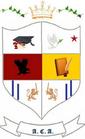 Independent, international autonomous global high school institution​Providing Educational Excellence Since 2008www.atlanticchristianacademyhs.orgadmin@atlanticchristianacademyhs.orgA.C.A.  Scholarship Application FormPart I:  Application Information – To be complete by student(Please send by email)1. Student Last Name: ______________________________   First   Name: ________________________2. Address: ___________________________________________________________________________3. Date of Birth: ________________________________             4. Sex:      _____ M          _____   F5. Phone: ______________________________       6. Please check if you are currently a member of:_____ Math Club _____Science Club ____Other   Please write in the name of the club______________7. What was the last High School did you attended? __________________________________________   How many years? _________________             8. GPA: ________________________________________9. List your extracurricular activities in high school: ___________________________________________10. List your community services (church, scouts, volunteer work, employment, etc.)Part II: Family Information:11. Father: __________________________   Address: ________________________________________12. Mother: _____________________  ___   Address:_________________________________________14. Size of family at home including:  Brothers______  Sisters ______  Other______   TOTAL __________15. Number of brothers or sisters now in college or technical school: __________________Part III:  Essays16.  Why do you feel that you should be considered for a scholarship?____________________________________________________________________________________________________________________________________________________________________________________________________________________________________________________________________________________________________________________________________________________17. Write a brief autobiographical sketch in which you include some significant events that have shape your life. Also tell us who you are and what you hope to become.  ___________________________________________________________________________________________________________________________________________________________________________________________________________________________________________________________________________________________________________________________________________________________________________________________________________________________________________________________________________________________________________________________________________________________________________________________________________________Signature: ______________________________________   Date:  ______________________________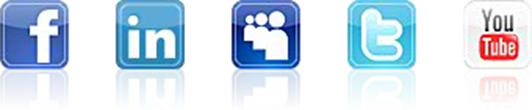 